2017. gada 24. janvārī	Noteikumi Nr. 41Rīgā	(prot. Nr. 4  5. §)Grozījumi Ministru kabineta 2014. gada 25. februāra noteikumos Nr. 116 "Būvkomersantu reģistrācijas noteikumi"Izdoti saskaņā ar Būvniecības likuma5. panta pirmās daļas 7. punktuIzdarīt Ministru kabineta 2014. gada 25. februāra noteikumos Nr. 116 "Būvkomersantu reģistrācijas noteikumi" (Latvijas Vēstnesis, 2014, 48., 84. nr.; 2015, 66. nr.; 2016, 246. nr.) šādus grozījumus:1. Izteikt 6. punktu šādā redakcijā:"6. Reģistrējoties reģistrā, šo noteikumu 5.1. apakšpunktā minētā prasība neattiecas uz personālsabiedrībām, kuru vismaz viens biedrs ir būvkomersants, un individuālajiem komersantiem, kas ir būvspeciālisti."2. Papildināt noteikumus ar 10.8., 10.9., 10.10., 10.11. un 10.12. apakšpunktu šādā redakcijā:"10.8. būvkomersanta klase;10.9. informācija par būvkomersanta ieviestajām un sertificētajām pārvaldības sistēmām;10.10. informācija par būvkomersanta dalību Latvijas Republikā vai kādā no Eiropas Ekonomikas zonas valstīm reģistrētā būvniecības nozares darba devēju vai profesionālajā organizācijā (Saimniecisko darbību statistiskās klasifikācijas NACE 2. red. S sadaļas "Citi pakalpojumi" grupa 94.1);10.11. informācija par spēkā esošu darba koplīgumu, kuru būvkomersants kā nacionālā līmeņa darba devēju organizācijas biedrs ir noslēdzis ar arodbiedrību, kas ir nacionālā līmeņa arodbiedrību apvienības biedre;10.12. informācija par būvkomersanta pieredzi būvdarbu veikšanā būvju grupās un būvju veidos, ietverot objekta adresi (nosaukumu), pasūtītāju, izpildes sākuma un beigu datumu, būves platību."3. Papildināt noteikumus ar 11.1 un 11.2 punktu šādā redakcijā:"11.1 Informāciju saskaņā ar Ministru kabineta 2016. gada 12. aprīļa noteikumu Nr. 211 "Būvkomersantu klasifikācijas noteikumi" 3. pielikumu par Iekšlietu ministrijas Informācijas centra uzturētajā Sodu reģistrā reģistrētajiem būvkomersanta pārkāpumiem reģistra iestāde saņem elektroniski tiešsaistes režīmā.11.2 Šo noteikumu 10.8., 10.9., 10.10., 10.11. un 10.12. apakšpunktā minēto informāciju būvkomersants iesniedz elektroniski, izmantojot tiešsaistes formu būvniecības informācijas sistēmas tīmekļa vietnē www.bis.gov.lv."4. Aizstāt 12. punktā skaitli un vārdu "30. aprīlim" ar skaitli un vārdu "31. maijam". 5. Papildināt 13.2. apakšpunktu aiz vārda "atlikt" ar vārdiem un skaitli "uz laiku līdz 10 darbdienām".6. Izteikt 13.3. apakšpunktu šādā redakcijā:"13.3. atteikt ikgadējās informācijas iekļaušanu reģistrā un izslēgt būvkomersantu no reģistra, ja būvkomersants nav novērsis šo noteikumu 13.2. apakšpunktā minētajā lēmumā norādītos trūkumus."7. Papildināt noteikumus ar 14.1 punktu šādā redakcijā:"14.1 Ja ir aktivizēts oficiālās elektroniskās adreses konts, būvkomersants ar reģistra iestādi sazinās elektroniski, izmantojot oficiālo elektronisko adresi. Reģistra iestāde var elektroniski sazināties ar komersantu un nosūtīt elektronisko dokumentu komersantam, izmantojot būvniecības informācijas sistēmu."8. Izteikt 17. punktu šādā redakcijā:"17. Reģistra iestāde pieprasa Valsts ieņēmumu dienestam informāciju par darba tiesisko attiecību izbeigšanu ar būvspeciālistu. Reģistrā automātiski tiek iekļauta informācija no Uzņēmumu reģistra par valdes locekļa, kas vienīgais veic būvspeciālista pienākumus, atbrīvošanu no šo pienākumu veikšanas."9. Izteikt 19. punktu šādā redakcijā:"19. Būvkomersantam ir tiesības uz reģistrācijas apturēšanu uz laiku, kas kopumā nepārsniedz sešus mēnešus 12 mēnešu periodā."10. Papildināt 20. punktu aiz skaitļa un vārda "(3. pielikums)" ar vārdiem un skaitli "un informāciju par būvkomersanta darbību iepriekšējā kalendāra gadā (2. pielikums), ja nepieciešams".11. Svītrot 22.3. apakšpunktu.12. Izteikt 22.6. un 22.7. apakšpunktu šādā redakcijā:"22.6. saņemts būvkomersanta iesniegums par darba tiesisko attiecību izbeigšanu ar vienīgo vai visiem būvspeciālistiem vai saņemta Valsts ieņēmumu dienesta informācija par to, ka būvkomersants ir izbeidzis darba tiesiskās attiecības ar vienīgo vai visiem būvspeciālistiem;22.7. saņemts būvkomersanta iesniegums vai Uzņēmumu reģistra informācija par valdes locekļa, kas vienīgais veic būvspeciālista pienākumus, atbrīvošanu no šo pienākumu veikšanas;".13. Svītrot 23. punktā skaitli "22.3.".14. Aizstāt 26. punktā vārdus "ikgadējā informācija par kalendāra gadu pirms komersanta izslēgšanas gada" ar vārdiem "ikgadējā informācija par laikposmu pirms komersanta izslēgšanas".15. Izteikt 29. punktu šādā redakcijā:"29. Ja reģistra iestāde pieņem lēmumu par atteikumu reģistrēt komersantu vai pieņem lēmumu atteikt ikgadējās informācijas iekļaušanu reģistrā un izslēgt būvkomersantu no reģistra, valsts nodevu neatmaksā."16. Papildināt noteikumus ar 32.1 un 32.2 punktu šādā redakcijā:"32.1 Šo noteikumu 11.1 punkts stājas spēkā 2018. gada 31. decembrī.32.2 Šo noteikumu 11.2 punkts stājas spēkā 2017. gada 1. maijā."17. Izteikt 3. pielikumu šādā redakcijā:"3. pielikumsMinistru kabineta2014. gada 25. februāranoteikumiem Nr. 116Iesniegums
par ziņu izmaiņām būvkomersantu reģistrā3. Izmaiņas publiskojamā kontaktinformācijā4. Izmaiņas kontaktinformācijā saziņai ar būvkomersantu reģistra iestādi5. Informācija par būvspeciālistiem, ar kuriem nodibinātas darba tiesiskās attiecības5.1. būvspeciālistiPiezīmes.1 Darba līguma datus var neaizpildīt, ja individuālais komersants ir būvspeciālists vai ja būvspeciālists ir valdes loceklis.2 Neaizpilda, ja elektroniskais dokuments ir sagatavots atbilstoši normatīvajiem aktiem par elektronisko dokumentu noformēšanu.5.2. sertificēšanas joma vai specialitāte un darbības sfēra, kurā būvspeciālists nodarbināts3Piezīme.3 Ja komersants nenorāda sertificēšanas jomu vai darbības sfēru, kurā nodarbina būvspeciālistu, tad būvkomersantu reģistrā tiek norādītas visas sertificēšanas jomas, kas iekļautas būvprakses vai arhitekta prakses sertifikātā, vai darbības sfēras, kas iekļautas būvspeciālista sertifikāta pielikumā.6. Informācija par būvspeciālistiem, kuri izbeiguši darba tiesiskās attiecības vai beiguši pildīt būvspeciālista pienākumus4Piezīme.4 Ja ar vienīgo būvspeciālistu izbeigtas darba tiesiskās attiecības vai būvspeciālists atbrīvots no būvspeciālista pienākumu veikšanas, tad būvkomersantu izslēdz no būvkomersantu reģistra vai aptur būvkomersanta reģistrāciju, ja aizpildīts šā iesnieguma 8. punkts.7. Izmaiņas sertificēšanas jomā vai specialitātē un darbības sfērā būvkomersantu reģistrā norādītajiem būvspeciālistiem8. Būvkomersanta reģistrācijas apturēšana vai atjaunošanaPiezīme.5 Būvkomersantam ir tiesības apturēt reģistrāciju uz laiku, kas 12 mēnešu periodā kopumā nepārsniedz sešus mēnešus. Laikposmā, kad reģistrācija apturēta, būvkomersants nav tiesīgs veikt tādu komercdarbību arhitektūras, elektroenerģētikas vai būvniecības jomā, kuras veikšanai nepieciešams būvspeciālists.Apliecinu, ka sniegtā informācija ir patiesa, un apzinos, ka par nepatiesas informācijas sniegšanu atbilstoši Ministru kabineta 2014. gada 25. februāra noteikumu Nr. 116 "Būvkomersantu reģistrācijas noteikumi" 22.4. apakšpunktam tikšu izslēgts no būvkomersantu reģistra un varu tikt saukts pie normatīvajos aktos noteiktās atbildības.Piekrītu iesniegtās informācijas (tai skaitā personas datu) apstrādei un publicēšanai būvkomersantu reģistrā atbilstoši Ministru kabineta 2014. gada 25. februāra noteikumiem Nr. 116 "Būvkomersantu reģistrācijas noteikumi".Ministru prezidents	Māris Kučinskis Ministru prezidenta biedrs,ekonomikas ministrs	Arvils Ašeradens1. Komersanta veids un nosaukums (firma)2. Būvkomersanta reģistrācijas numursKomersanta faktiskā adrese (nenorāda, ja sakrīt ar 
juridisko adresi)Tālruņa numursElektroniskā pasta adreseMājaslapas adreseTālruņa numursElektroniskā pasta adresePiekrītu, ka reģistra iestādes lēmumi par reģistrācijas darbībām būvkomersantu reģistrā 
tiks paziņoti uz norādīto elektroniskā pasta adresiPiekrītu, ka reģistra iestādes lēmumi par reģistrācijas darbībām būvkomersantu reģistrā 
tiks paziņoti uz norādīto elektroniskā pasta adresi Jā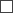  NēVārds, uzvārdsSertifikāta numursDarba līgums1Darba līgums1Darba līgums1Būvspeciālista paraksts2Vārds, uzvārdsSertifikāta numursnumursdatumstermiņš (ja noslēgts uz noteiktu laiku)Būvspeciālista paraksts2Vārds, uzvārdsSertificēšanas joma 
(norāda, ja būvspeciālista sertifikāts izdots līdz 2014. gada 1. oktobrim)Darbības sfēra (norāda, ja būvspeciālista sertifikāts izdots pēc 2014. gada 1. oktobra)Vārds, uzvārdsSertifikāta numursDarba tiesisko attiecību 
izbeigšanas datumsBūvspeciālista pienākumu izpildes beigšanas datumsVārds, uzvārdsSertifikāta numursSertificēšanas joma(norāda, ja būvspeciālista sertifikāts izdots līdz 2014. gada 1. oktobrim)Darbības sfēra 
(norāda, ja būvspeciālista sertifikāts izdots pēc 2014. gada 1. oktobra)Datums, kad sākta pienākumu izpildeDatums, kad beigta pienākumu izpildeBūvspeciālista paraksts2(ja joma vai sfēra tiek pievienota) APTURĒT5 reģistrāciju līdz(diena)(diena)(mēnesis)(mēnesis)(gads)(gads)(gads)(gads) ATJAUNOT reģistrāciju ATJAUNOT reģistrāciju ATJAUNOT reģistrāciju ATJAUNOT reģistrācijuPersona, kura ir tiesīga pārstāvēt komersantu(amats, vārds, uzvārds)Paraksts2Datums(diena)(diena)(mēnesis)(mēnesis)(gads)"(gads)"(gads)"(gads)"